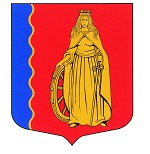 МУНИЦИПАЛЬНОЕ ОБРАЗОВАНИЕ«МУРИНСКОЕ ГОРОДСКОЕ ПОСЕЛЕНИЕ»ВСЕВОЛОЖСКОГО МУНИЦИПАЛЬНОГО РАЙОНАЛЕНИНГРАДСКОЙ ОБЛАСТИАДМИНИСТРАЦИЯПОСТАНОВЛЕНИЕ20.01.2021                                                                                           № 12   г. МуриноОб утверждении Положения о жилищно-бытовой комиссии при администрации МО «Муринское городское поселение» Всеволожского муниципального района Ленинградской областиВ соответствии с Жилищным кодексом Российской Федерации, Федеральными законами от 06.10.2003 № 131-ФЗ «Об общих принципах организации местного самоуправления в Российской Федерации», от 21.12.2001 № 178-ФЗ «О приватизации государственного и муниципального имущества», областным законом от 26.10.2005 № 89-оз «О порядке ведения органами местного самоуправления Ленинградской области учёта граждан в качестве нуждающихся в жилых помещениях, предоставляемых по договорам социального найма», Уставом муниципального образования «Муринское городское поселение» Всеволожского муниципального района Ленинградской области, решением совета депутатов от 29.08.2018 № 24 «Об утверждении Положения об условиях и порядке оказания материальной помощи из бюджета МО «Муринское сельское поселение» Всеволожского муниципального района Ленинградской области», администрация МО «Муринское городское поселение» Всеволожского муниципального района Ленинградской областиПОСТАНОВЛЯЕТ:Утвердить Положение о жилищно-бытовой комиссии при администрации МО «Муринское городское поселение» Всеволожского муниципального района Ленинградской области, согласно приложению 1.Утвердить состав жилищно-бытовой комиссии при администрации МО «Муринское городское поселение» Всеволожского муниципального района Ленинградской области, согласно приложению 2.Ведущему специалисту сектора делопроизводства Чернобавской Е.Н. ознакомить с настоящим постановлением должностных лиц администрации и руководителей подведомственных учреждений, включённых в состав жилищно-бытовой комиссии при администрации МО «Муринское городское поселение» Всеволожского муниципального района Ленинградской области.Опубликовать настоящее постановление в газете «Муринская панорама» и на официальном сайте муниципального образования в информационно-телекоммуникационной сети Интернет.Настоящее постановление вступает в силу с момента его официального опубликования.Контроль за исполнением настоящего постановления возложить на заместителя главы администрации Лёвину Г.В.Глава администрации    				   	                          А.Ю. БеловПоложение о жилищно-бытовой комиссии при администрации МО «Муринское городское поселение» Всеволожского муниципального района Ленинградской областиОбщие положенияНастоящее Положение определяет статус и порядок деятельности жилищно-бытовой комиссии при администрации МО «Муринское городское поселение» Всеволожского муниципального района Ленинградской области (далее – Комиссия).Комиссия является постоянно действующим коллегиальным органом.В состав комиссии входит десять постоянных членов, в том числе председатель Комиссии, заместитель председателя, секретарь и члены Комиссии.Комиссия в своей деятельности руководствуется Конституцией Российской Федерации, Жилищным кодексом Российской Федерации, федеральными законами и иными нормативными правовыми актами Российской Федерации и Ленинградской области, решениями совета депутатов МО «Муринское городское поселение» Всеволожского муниципального района Ленинградской области, постановлениями и распоряжениями администрации МО «Муринское городское поселение» Всеволожского муниципального района Ленинградской области (далее – администрация) и настоящим Положением. Полномочия, права и обязанности КомиссииКомиссия рассматривает следующие вопросы:принимает решения о приёме на учёт в качестве нуждающихся в жилых помещениях, снятии граждан с данного учёта;даёт заключение для предоставления жилых помещений по договорам найма;даёт заключение, необходимое для получения согласия наймодателя о разрешении нанимателю вселения в занимаемое им по договору социального найма жилое помещение в соответствии с п. 1 ст. 70 ЖК РФ;даёт заключения для получения согласия наймодателя для обмена занимаемыми гражданами по договорам социального найма жилыми помещениями;рассматривает обращения нанимателей жилых помещений о внесении изменений и (или) дополнений в договоры социального найма;даёт согласия для заключения нанимателем договора поднайма жилого помещения, предоставленного по договору социального найма в соответствии с п.1 ст. 76 ЖК РФ; на разрешение безвозмездного проживания в занимаемом нанимателем и членами его семьи по договору социального найма других граждан в качестве временно проживающих в соответствии с п. 1 ст. 80 ЖК РФ;обращения и жалобы граждан по вопросам, связанным с улучшением жилищных условий граждан;вопросы приватизации жилых помещений муниципального жилищного фонда; заявления об оказании материальной помощи из бюджета МО «Муринское городское поселение» Всеволожского муниципального района Ленинградской области (далее – муниципальное образование);выполняет поручения главы администрации.К полномочиям Комиссии относится:рассмотрение заявлений и документов, представляемых гражданами для постановки на учёт в качестве малоимущих, нуждающихся в жилых помещениях, предоставляемых по договорам социального найма, или в улучшении жилищных условий для дальнейшего участия в целевых программах, и принятие решений о возможности постановки на учёт, либо отказе;принятие решений о снятии граждан с учёта в качестве нуждающихся в жилых помещениях или в улучшении жилищных условий;принятие решений о возможности предоставления гражданам жилых помещений по договорам социального найма;принятие решения предоставления гражданам освободившихся жилых помещений в коммунальных квартирах;принятие решения о даче согласия на обмен жилыми помещениями, занимаемыми гражданами по договорам социального найма;принятие решения о даче согласия по договорам мены, если одной из сторон (собственником жилого помещения) является муниципальное образование;принятие решения о включение жилого помещения в специализированный жилищный фонд с отнесением такого помещения к определённому виду специализированных жилых помещений, исключение жилого помещения из указанного фонда, а также предоставление гражданам жилых помещений специализированного жилищного фонда;рассмотрение вопросов о внесении изменений в договоры социального найма при изменении состава нанимателей;рассмотрение других вопросов по распоряжению и управлению муниципальным жилищным фондом в соответствии с полномочиями администрации и действующим законодательством РФ, в том числе, вопросов приватизации жилых помещений муниципального жилищного фонда;принятие решений об оказании либо отказе в оказании материальной помощи из бюджета муниципального образования. Комиссия имеет право:рассматривать на своих заседаниях вопросы, отнесённые к её компетенции;создавать рабочие группы для проверки сведений, содержащихся в документах, предъявляемых гражданами;подготавливать главе администрации предложения по вопросам, отнесённым к компетенции Комиссии;запрашивать и получать в установленном порядке от органов местного самоуправления, органов исполнительной власти субъекта Российской Федерации и федеральных органов исполнительной власти, а также предприятий, учреждений и организаций независимо от формы собственности и организационно-правовой принадлежности, информацию, необходимую для выполнения возложенных на Комиссию задач и функций;в целях принятия обоснованного решения, в случае необходимости, приглашать на заседание Комиссии заявителей и членов их семей;осуществлять иные действия, вытекающие из задач и полномочий Комиссии.Регламент работы комиссииОсновной формой работы Комиссии является заседание, созываемое по мере необходимости, но не реже одного раза в месяц. Заседания Комиссии проводятся, как правило, закрыто. Комиссия вправе принять решение о проведении открытого, а также выездного или проводимого в иной форме заседания.Заседания комиссии считаются правомочными, если на них присутствуют не менее половины членов Комиссии.Вопросы на рассмотрение Комиссии вносятся главой администрации или лицом, исполняющим его обязанности.Председатель Комиссии выполняет следующие функции:руководит деятельностью Комиссии;председательствует на заседаниях Комиссии;принимает решение о порядке рассмотрения вопросов, отнесённых к компетенции Комиссии, утверждает повестку заседания Комиссии, время и место его проведения;принимает решение о переносе заседания Комиссии в случае необходимости проведения дополнительных проверок по представленным гражданами документам либо по иным уважительным причинам.Секретарь Комиссии выполняет следующие функции:обеспечивает организационную и техническую подготовку заседаний Комиссии;составляет повестку заседания Комиссии;уведомляет членов Комиссии о дате, времени и месте проведения заседания Комиссии;ведёт протокол заседания Комиссии;готовит и предоставляет информацию и документацию, необходимую для работы Комиссии;ведёт учёт и хранение протоколов заседаний комиссии.Члены Комиссии обязаны:принимать участие в заседаниях Комиссии;при принятии решений строго руководствоваться действующим законодательством и настоящим Положением;соблюдать конфиденциальность при рассмотрении представленных на заседание Комиссии информации и документов.Члены Комиссии имеют право:знакомиться со всеми представленными на Комиссию материалами и документами;высказывать своё особое мнение с занесением его в протокол заседания Комиссии;ставить вопрос о представлении дополнительной информации и документов для рассмотрения вопросов, вынесенных на заседание Комиссии;при необходимости требовать проведения проверки представленных гражданами документов.По итогам заседания в отношении рассматриваемого вопроса Комиссия может принять одно из следующих мотивированных решений: об удовлетворении заявления; об отказе в удовлетворении заявления; об отложении вопроса в связи с необходимостью доработки или запроса дополнительных документов.Решения Комиссии принимаются простым большинством голосов, присутствующих на заседании членов Комиссии, включая секретаря Комиссии. В случае равенства голосов председательствующий на заседании имеет право решающего голоса.Протокол заседания Комиссии подписывается всеми её членами, и утверждается распоряжением администрации.Принятые решения (за исключением отложенных вопросов в связи с необходимостью доработки или запроса дополнительных документов) утверждаются постановлением администрации.  Все документы, относящиеся к работе Комиссии, разрабатываются и хранятся у секретаря Комиссии с соблюдением правил, регламентирующих обращение с документами, содержащими конфиденциальную информацию.КонфиденциальностьВся информация, получаемая в ходе заседания Комиссии, является конфиденциальной и не подлежит разглашению третьим лицам.Разглашение конфиденциальной информации, полученной в ходе заседания Комиссии, преследуется в соответствии с действующим законодательством в области защиты прав граждан на неприкосновенность частной жизни, личную и семейную тайну, защиту своей чести и доброго имени, и защиту персональных данных.Конфликт интересов.Понятие "конфликт интересов" используется в значении, установленном частью 1 статьи 10 Федерального закона от 25.12.2008 № 273-ФЗ "О противодействии коррупции".Случаи возникновения конфликта интересов:Наличие родственных, брачных, трудовых, гражданско-правовых отношений между заявителем и членами Комиссии;Наличие не исполненных договоров финансового характера имущественных обязательств и судебных разбирательств между членами Комиссии, их родственниками и заявителем.Порядок исключения конфликта интересов:При выявлении случаев конфликта интересов член Комиссии докладывает об этом председателю Комиссии, а председатель Комиссии докладывает главе администрации.Конфликт интересов рассматривается соответствующей Комиссией по соблюдению требований к служебному поведению муниципальных служащих, лиц, замещающих муниципальные должности и урегулированию конфликта интересов. Исполнение решения осуществляется путём отвода или самоотвода указанного лица от исполнения обязанностей по рассмотрению обращения заявителя, относящегося к компетенции Комиссии.В случае отвода (самоотвода) члена Комиссии на основании распоряжения главы администрации для рассмотрения обращения заявителя его заменяет другое лицо, которое не имеет конфликта интересов с заявителем.Заключительные положенияКомиссия в своей деятельности исходит из принципа единства общегосударственных интересов, законности и интересов граждан, проживающих на территории муниципального образования.Решения Комиссии могут быть обжалованы в порядке, предусмотренном действующим законодательством Российской Федерации.Приложение 2 к постановлению администрации МО «Муринское городское поселение» Всеволожского муниципального района Ленинградской области от «20» января 2021 г. № 12Состав жилищно-бытовой комиссии при администрации МО «Муринское городское поселение» Всеволожского муниципального района Ленинградской областиПредседатель комиссии:Лёвина Г.В. - заместитель главы администрации МО «Муринское городское поселение».Заместитель Председателя комиссии:Билевиц Т.М. – ведущий специалист сектора экономики, управления муниципальным имуществом, предпринимательства и потребительского рынка.Члены комиссии:Минасиди Н.В. – главный специалист сектора правого обеспечения;Смирнова С.В. – главный специалист сектора правового обеспечения;Дудун Е.В. – ведущий специалист жилищно-коммунального хозяйства и благоустройства;Соколова Д.И. – ведущий специалист организационного отдела;Галиновский С.Н. – директор МБУ «Содержание и развитие территории», депутат совета депутатов МО «Муринское городское поселение»;Соболев С.А. – директор МБУ «РГ «Муринская панорама», член Совета ветеранов МО «Муринское городское поселение»;Шагина Е.А. – председатель Совета ветеранов МО «Муринское городское поселение».Секретарь комиссии:Володина А.Д. – ведущий специалист организационного отдела. Приложение 1 к постановлению администрации МО «Муринское городское поселение» Всеволожского муниципального района Ленинградской области от «20» января 2021 г. № 12